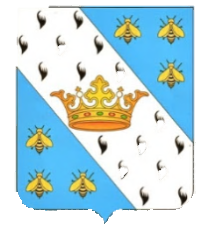 О внесении изменений в постановление администрации МР «Медынский район» № 681 от 14.10.2020 г. «Об утверждении муниципальной программы муниципального района «Медынский район» «Развитие образования в муниципальном районе «Медынский район»(в ред. постановлений администрации муниципального района «Медынский район» от 01.03.2021 №124, от 18.01.2022 №15, от 01.03.2022 №120, от 24.05.2022 №297, от 22.09.2022 №640, от 20.12.2022 №937, от 09.03.2023 № 175, от 27.03.2023 № 258)В соответствии с Порядком принятия решения о разработке муниципальных программ муниципального района «Медынский район», их формирования и реализации, утвержденным Постановлением администрации МР «Медынский район» № 1261 от 29.08.2013г. (в ред. постановлений  администрации  МР «Медынский район» от  30.01.2017  №  61, от 02.10.2020 № 656) , Решением Районного Собрания муниципального района «Медынский район» № 212 от 21.12.2023г. «О бюджете муниципального района «Медынский район» на 2024год и плановый период 2025 и 2026годов», администрация муниципального района «Медынский район»ПОСТАНОВЛЯЕТ:          1.Внести  в постановление администрации МР «Медынский район» № 681 от 14.10.2020г. «Об утверждении муниципальной программы муниципального района «Медынский район» «Развитие образования в муниципальном районе « Медынский район» (в ред. постановлений администрации муниципального района «Медынский район» от 01.03.2021 №124, от 18.01.2022 №15, от 01.03.2022 №120, от 24.05.2022 №297, от 22.09.2022 №640, от 20.12.2022 №937, от 09.03.2023 №175, от          27.03.2023 №258) (далее постановление) следующие изменения:   в приложении «Муниципальная программа муниципального района «Медынский район» «Развитие образования в муниципальном районе  «Медынский район»  к постановлению (далее - программа):         1.1.Пункт 8. «Объемы финансирования муниципальной программы за счет бюджетных ассигнований» паспорта муниципальной Программы изложить в новой редакции (Приложение №1).        1.2.Раздел 4. «Объем финансовых ресурсов, необходимых для реализации муниципальной программы» муниципальной Программы изложить в новой редакции (Приложение №2).        1.3.Пункт 8. «Объем финансирования подпрограммы за счет бюджетных ассигнований» паспорта подпрограммы 5.1 «Развитие дошкольного образования» муниципальной Программы изложить в новой редакции (Приложение №3).           1.4.Раздел 3 «Объем финансирования подпрограммы» подпрограммы 5.1 «Развитие дошкольного образования» муниципальной Программы изложить в новой редакции (Приложение №4).           1.5. Раздел 5 «Перечень программных мероприятий» подпрограммы 5.1 «Развитие дошкольного образования» муниципальной Программы изложить в новой редакции (Приложение №5).        1.6. Пункт 8. «Объем финансирования подпрограммы за счет бюджетных ассигнований» паспорта подпрограммы 5.2 «Развитие общего образования» муниципальной Программы изложить в новой редакции (Приложение №6).           1.7. Пункт 2.2 раздела 2 подпрограммы 5.2 «Развитие общего образования» муниципальной Программы изложить в новой редакции (Приложение №7).           1.8.Раздел  3 «Объем финансирования подпрограммы» подпрограммы 5.2 «Развитие общего образования» муниципальной Программы изложить в новой редакции (Приложение №8).           1.9. Раздел 5 «Перечень программных мероприятий» подпрограммы   5.2 «Развитие общего образования» муниципальной Программы изложить в новой редакции (Приложение №9).        1.10. Пункт 8. «Объем финансирования подпрограммы за счет бюджетных ассигнований» паспорта подпрограммы 5.3 «Развитие  дополнительного образования» муниципальной Программы изложить в новой редакции (Приложение №10).        1.11.Раздел 3 «Объем финансирования подпрограммы» подпрограммы 5.3 «Развитие  дополнительного образования » муниципальной Программы изложить в новой редакции (Приложение №11).           1.12. Раздел 5 «Перечень программных мероприятий»  подпрограммы 5.3 «Развитие  дополнительного образования » муниципальной Программы изложить в новой редакции (Приложение №12).        1.13. Пункт 8. «Объем финансирования подпрограммы за счет бюджетных ассигнований» паспорта подпрограммы 5.4 «Развитие системы воспитания и социализации учащихся и молодежи» муниципальной Программы изложить в новой редакции (Приложение №13).          1.14. Раздел 3 «Объем финансирования подпрограммы» подпрограммы 5.4 «Развитие системы воспитания и социализации учащихся и молодежи» муниципальной Программы изложить в новой редакции (Приложение №14).          1.15. Раздел 5 «Перечень программных мероприятий» подпрограммы 5.4 «Развитие системы воспитания и социализации учащихся и молодежи» муниципальной Программы изложить в новой редакции (Приложение №15).          1.16. Пункт 8. «Объем финансирования подпрограммы за счет бюджетных ассигнований паспорта подпрограммы 5.5 «Создание условий получения качественного образования» муниципальной Программы изложить в новой редакции (Приложение №16).        1.17. . Раздел 3 «Объем финансирования подпрограммы» подпрограммы 5.5 «Создание условий получения качественного образования» муниципальной Программы изложить в новой редакции (Приложение №17).         1.18. Раздел 5 «Перечень программных мероприятий»   подпрограммы  5.5.«Создание условий получения качественного образования» муниципальной Программы изложить в новой редакции (Приложение №18).      1.19. Пункт 8. «Объем финансирования подпрограммы за счет бюджетных ассигнований» паспорта подпрограммы 5.6 «Обеспечение функционирования системы образования МР «Медынский район» и реализации муниципальной программы» муниципальной Программы изложить в новой редакции (Приложение №19).        1.20. Раздел 3 «Объем финансирования подпрограммы» подпрограммы 5.6 «Обеспечение функционирования системы образования МР «Медынский район» и реализации муниципальной программы» муниципальной Программы изложить в новой редакции (Приложение №20).        1.21. Раздел 5 «Перечень программных мероприятий  подпрограммы 5.6 «Обеспечение функционирования системы образования МР «Медынский район» и реализации муниципальной программы» муниципальной Программы изложить в новой редакции (Приложение №21). Глава администрацииМР «Медынский район»                                                    Н.В.Козлов.Приложение №1к постановлению  администрации МР «Медынский район»от 26.03.2024г. № 2498. Объемы финансирования муниципальной программы за счет бюджетных ассигнованийПриложение №2к постановлению  администрации МР «Медынский район»от 26.03.2024г. № 2494. Объем финансовых ресурсов, необходимых для реализации  муниципальной программы	Общий объем расходов районного бюджета, предусмотренный на реализацию мероприятий, включенных в настоящую муниципальную программу составил                564 287 128,66руб.Ресурсное обеспечение реализации муниципальной программы за счет средств  бюджета МР «Медынский район» подлежит ежегодному уточнению в рамках формирования проекта бюджета МР «Медынский район»  на очередной финансовый год и плановый период.Общий объем финансовых ресурсов, необходимых для реализациимуниципальной программы            ( руб. в ценах каждого года)Приложение №3к постановлению  администрации МР «Медынский район»от 26.03.2024г. № 2498. Объёмы финансирования подпрограммы за счет бюджетных ассигнованийПриложение №4к постановлению  администрации МР «Медынский район»от 26.03.2024г. № 2493. Объем финансирования подпрограммыФинансирование мероприятий подпрограммы осуществляется за счет средств муниципального и регионального бюджетов.Объемы финансирования из муниципального бюджета уточняются после принятия и (или) внесения изменений в решение районного собрания о муниципальном бюджете на очередной финансовый год и на плановый период.В целом объем финансирования мероприятий подпрограммы составит  425 491 514,20 руб.( руб. в ценах каждого года)Приложение №5к постановлению  администрации МР «Медынский район»от 26.03.2024г. № 249Перечень мероприятий подпрограммыДля достижения целей и решения задач подпрограммы необходимо реализовать ряд мероприятий. Подпрограмма включает следующие мероприятия:- организация предоставления дошкольного образования в дошкольных образовательных организациях МР «Медынский район»;- обеспечение государственных гарантий реализации прав на получение общедоступного и бесплатного дошкольного образования в муниципальных дошкольных образовательных организациях, финансовое обеспечение получения дошкольного образования в частных дошкольных образовательных организациях;- выплата компенсации родительской платы за присмотр и уход за детьми в образовательных организациях МР «Медынский район»;- создание условий для осуществления присмотра ухода за детьми в муниципальных дошкольных образовательных организациях;- обеспечение доступности и качественного дошкольного образования.В рамках указанных мероприятий предполагается:развитие современной инфраструктуры дошкольного образования;проведение ремонтов, пополнение материально-технической базы.Перечень программных мероприятий подпрограммы«Развитие дошкольного образования»Приложение №6к постановлению  администрации МР «Медынский район»от 26.03.2024г. № 2498. Объемы финансирования подпрограммы  за счет бюджетных ассигнованийПриложение №7к постановлению  администрации МР «Медынский район»от 26.03.2024г. № 2492.2.Показатели достижения целей и решения задач подпрограммыДля оценки достижения цели и степени решения задач подпрограммы применяются следующие целевые показатели.								СВЕДЕНИЯо показателях подпрограммы и их значенияхПриложение №8к постановлению  администрации МР «Медынский район»от 26.03.2024г. № 2493. Объем финансирования подпрограммы     Финансирование мероприятий подпрограммы осуществляется за счет средств муниципального и регионального бюджетов.     Объемы финансирования из муниципального бюджета уточняются после принятия и (или) внесения изменений в решение районного собрания о муниципальном бюджете на очередной финансовый год и на плановый период.В целом объем финансирования мероприятий подпрограммы составит                 1 107 277 087,67руб.	( руб. в ценах каждого года)Приложение №9к постановлению  администрации МР «Медынский район»от 26.03.2024г. № 2495.Перечень мероприятий подпрограммыДля достижения целей и решения задач подпрограммы необходимо реализовать ряд мероприятий. Подпрограмма включает следующие мероприятия:- организация предоставления  дошкольного, начального общего, основного общего, среднего общего образования, в том числе в дистанционной форме, создание условий для осуществления присмотра и ухода за детьми, содержания  детей в муниципальных  общеобразовательных организациях МСР «Медынский район»;- получение общедоступного  и бесплатного дошкольного, начального общего, основного общего, среднего общего образования в муниципальных общеобразовательных организациях, обеспечение дополнительного образования детей в муниципальных общеобразовательных организациях, финансовое  обеспечение получения дошкольного, начального общего, основного общего, среднего общего образования в частных общеобразовательных организациях, осуществляющих общеобразовательную  деятельность по  имеющим государственную аккредитацию основным общеобразовательным программам ;- финансовое обеспечение ежемесячных денежных выплат работникам муниципальных общеобразовательных учреждений, реализующих программы начального общего, основного общего, среднего общего образования;-  поддержка молодых специалистов – педагогических работников;  -  модернизация системы общего образования;- ежемесячные денежные вознаграждения за классное руководство педагогическим работникам государственных образовательных организаций и муниципальных образовательных организаций, реализующих образовательные программы основного общего образования, образовательные прграммы среднего общего образования.                                                            	5.Перечень программных мероприятий подпрограммы  «Развитие общего образования»Приложение №10к постановлению  администрации МР «Медынский район»от 26.03.2024г. № 2498.Объемы финансирования подпрограммы за счет бюджетных ассигнованийПриложение №11к постановлению  администрации МР «Медынский район»от 26.03.2024г. № 249                                                 3. Объем финансирования подпрограммыФинансирование мероприятий подпрограммы осуществляется за счет средств муниципального бюджета.Финансовое обеспечение реализации муниципальной программы за счет средств  бюджета МР «Медынский район» подлежит ежегодному уточнению в рамках формирования проекта бюджета МР «Медынский район»  на очередной финансовый год и плановый период.В целом объем финансирования мероприятий подпрограммы за счет средств муниципального бюджета составит  32 321 045,77 руб.Приложение №12к постановлению  администрации МР «Медынский район»от 26.03.2024г. № 2495.Перечень мероприятий подпрограммыДля достижения целей и решения задач подпрограммы необходимо реализовать ряд мероприятий. Подпрограмма включает следующие мероприятия:-модернизация дополнительного образования;-организация предоставления дополнительного образования детей в муниципальных образовательных организациях дополнительного образования  МР «Медынский район».Реализация данных мероприятий позволит увеличить охват детей в возрасте от 5 до 18 лет программами дополнительного образования до 88%, в том числе технической и естественнонаучной направленности – до 20%.Перечень программных мероприятий подпрограммы  «Развитие  дополнительного образования»*    - развитие инфраструктуры организаций дополнительного образования (текущий ремонт с целью обеспечения выполнения требований к санитарно-бытовым условиям и охране здоровья обучающихся);- приобретение оборудования для организаций дополнительного образования (учебно-лабораторного,  учебно-производственного, компьютерного оборудования), учебно-методического обеспечения, технических средств обучения с  целью реализации современных программ дополнительного образования);- поддержка и развитие конкурсного движения  (организация и проведение конкурсных мероприятий в соответствии с Календарем Всероссийских массовых мероприятий с обучающимися и  ежегодным Перечнем конкурсных мероприятий  по различным направлениям дополнительного образования, обеспечение участия победителей и призеров районных конкурсных мероприятий в региональных, всероссийских мероприятиях по итогам заочных этапов конкурсов, проведение интенсивных школ, тренингов, специализированных профильных смен по направлениям дополнительного образования, реализация социально-образовательных проектов и проектов сетевого взаимодействия, способствующих созданию эффективных зон полезной занятости подростков.      - поддержка и стимулирование результативности профессиональной деятельности педагогических работников сферы дополнительного образования (проведение районного этапа Всероссийского конкурса «Сердце отдаю детям»,  премии лучшим педагогам дополнительного образования). Приложение №13к постановлению  администрации МР «Медынский район»от 26.03.2024г. № 2498.Объемы финансирования подпрограммы за счет бюджетных ассигнованийПриложение №14к постановлению  администрации МР «Медынский район»от 26.03.2024г. № 249Объем финансирования подпрограммыФинансирование мероприятий подпрограммы осуществляется за счет средств муниципального и регионального бюджетов.Финансовое обеспечение реализации муниципальной программы за счет средств  бюджета МР «Медынский район» подлежит ежегодному уточнению в рамках формирования проекта бюджета МР «Медынский район»  на очередной финансовый год и плановый период.Объемы финансирования из областного бюджета уточняются после принятия и (или) внесения изменений в закон Калужской области об областном бюджете на очередной финансовый год и на плановый период.В целом объем финансирования мероприятий подпрограммы  составит   14 772 752,17руб.	( руб. в ценах каждого года)Приложение №15к постановлению  администрации МР «Медынский район»от 26.03.2024г. № 2495.Перечень мероприятий подпрограммыДля достижения целей и решения задач подпрограммы необходимо реализовать ряд мероприятий. Подпрограмма включает следующие мероприятия:- развитие системы патриотического воспитания учащихся и молодежи;- организация  отдыха и оздоровление детей; -реализация мероприятий по организации отдыха и оздоровления детей;-обеспечение деятельности советников директора по воспитанию и взаимодействию с детскими общественными объединениями в общеобразовательных организациях.Перечень программных мероприятий подпрограммы«Развитие системы воспитания и социализации учащихся и молодежи»Расшифровка мероприятий:*- экологический марафон волонтерских отрядов района;  - региональная акция  «Письма Победы»;  -акция «День России»;  -День молодежи;  - ежегодный молодежный форум   - ежегодный районный добровольческий форум «День добровольца»;  - ЭКОУБОРКИ;-  форум волонтеров  - и др.Приложение №16к постановлению  администрации МР «Медынский район»от 26.03.2024г. № 2498.Объемы финансирования подпрограммы за счет бюджетных ассигнованийПриложение №17к постановлению  администрации МР «Медынский район»от 26.03.2024г. № 2493.Объем финансирования подпрограммыФинансирование мероприятий подпрограммы осуществляется за счет средств регионального и муниципального бюджетов.Объемы финансирования из муниципального бюджета уточняются после принятия и (или) внесения изменений в решение районного собрания о муниципальном бюджете на очередной финансовый год и на плановый период.В целом объем финансирования мероприятий подпрограммы составит 1 808 765 971,49руб.  Приложение №18к постановлению  администрации МР «Медынский район»от 26.03.2024г. № 2495.Перечень мероприятий подпрограммыДля достижения целей и решения задач подпрограммы необходимо реализовать ряд мероприятий. Подпрограмма включает следующие мероприятия:-повышение уровня технического состояния зданий и сооружений, находящихся на балансе образовательных организаций  муниципальных образовательных организаций МР «Медынский район»; -повышение уровня комплексной безопасности муниципальных и образовательных организаций МР «Медынский район»;-совершенствование организации школьного питания;- строительство(пристрой к зданиям), реконструкция, капитальный(текущий) ремонт и приобретение зданий(помещений) в общеобразовательных организациях;-создание в общеобразовательных организациях, расположенных в сельской местности и малых городах, условий для занятий физической культурой и спортом;-организация бесплатного горячего питания обучающихся, получающих начальное общее образование в государственных и муниципальных образовательных организациях;- создание новых мест в общеобразовательных организациях;- модернизация школьных систем образования;- создание современной образовательной среды, обеспечивающей качество общего образования.- дополнительная мера социальной поддержки членам семей военнослужащих, мобилизованных, командированных лиц, обучающимся, осваивающим образовательные программы начального общего, основного общего или среднего общего образования в организациях, осуществляющих образовательную деятельность, находящихся в ведении органов местного самоуправления муниципальных образований Калужской области, в соответствии с Законом Калужской области «О дополнительных мерах социальной поддержки членов семей военнослужащих, сотрудников некоторых федеральных государственных органов, принимающих (принимавших) участие в специальной военной операции на территориях Донецкой Народной Республики, Луганской Народной Республики, Запорожской области, Херсонской области и Украины, граждан Российской Федерации, призванных на военную службу по мобилизации в Вооруженные Силы Российской Федерации, а также лиц, направленных (командированных) для выполнения задач на территориях Донецкой Народной Республики, Луганской Народной Республики»;- дополнительная мера социальной поддержки детям (в том числе усыновленным (удочеренным)) военнослужащих, добровольцев, мобилизованных, а также  детям супруги (супруга) военнослужащих, добровольцев, мобилизованных, находящихся на  содержании военнослужащих, добровольцев, мобилизованных, обучающимся, осваивающим образовательные программы начального общего, основного общего или среднего общего образования в организациях, осуществляющих образовательную деятельность, находящихся в ведении органов местного самоуправления муниципальных образований Калужской области, в соответствии с Законом Калужской области "О дополнительной мере социальной поддержки детей военнослужащих и сотрудников некоторых федеральных государственных органов, принимающих участие в специальной военной операции, граждан, добровольно выполняющих задачи в ходе проведения специальной военной операции, граждан Российской Федерации, призванных на военную службу по мобилизации в Вооруженные Силы Российской Федерации";-обновление материально-технической базы для организации учебно-исследовательской, научно-практической, творческой деятельности, занятий физической культурой и спортом в образовательных организациях;-обеспечение деятельности вновь введенного объекта «Медынская школа»;- мероприятия по реализации школьных инициатив.Перечень программных мероприятий подпрограммы«Создание условий получения качественного образования»Расшифровка мероприятий:**        –  укрепление или восстановление фундаментов, межэтажных и чердачных перекрытий, замена полов, ремонт фасадов зданий, в том числе утепление фасадов;замена крыш или конструктивных элементов крыш и кровельных покрытий, изменение конструкции крыш;замена оконных и дверных заполнений;капитальный ремонт внутренних систем отопления, в том числе с установкой систем автоматического регулирования потребления тепловой энергии и использованием современных материалов и оборудования;капитальный ремонт наружных сетей теплоснабжения и оборудования теплоснабжающих объектов;капитальный ремонт внутренней системы водоснабжения и водоотведения, в том числе с установкой систем регулирования уровня потребления воды;капитальный ремонт наружных сетей водоснабжения и водоотведения;капитальный ремонт электрических сетей, в том числе с внедрением систем автоматического регулирования потребления электроэнергии и энергосберегающих осветительных приборов;замена вентиляционного и иного оборудования на высокотехнологичное и энергосберегающее;модернизация зданий или объектов, их перепланировка, не вызывающие изменений основных технико–экономических показателей зданий, в том числе оборудование зданий санитарными узлами;капитальный и текущий ремонт зданий и внутренних помещенийобследование зданий и изготовление проектно-сметной документации (для государственных организаций);проведение ремонтно-реставрационных работ памятников, находящихся под охраной государства;благоустройство дворовых территорий (замощение, асфальтирование, озеленение, устройство ограждений); оборудование детских, спортивных (кроме стадионов) и хозяйственно-бытовых площадок.****           -   приобретение и монтаж современных систем автоматической пожарной сигнализации и систем оповещения при пожаре;приобретение и монтаж оборудования по выводу сигнала систем автоматической пожарной сигнализации на центральный пульт 01;устранение неисправностей электросетей и электрооборудования;оборудование путей эвакуации;монтаж систем пожарного водоснабжения;оборудование аварийного освещения зданий.изготовление и установка ограждения по периметру образовательных организаций;обеспечение освещения территории;приобретение и монтаж систем охранного видеонаблюдения;приобретение и монтаж оборудования кнопки экстренного вызова полиции; приобретение и монтаж систем контроля и управления доступом;оборудование входными дверями, выполненными из материалов, позволяющих обеспечить надежную защиту от несанкционированного проникновения посторонних лиц.******        –   приобретение для школьных столовых современного оборудования, обеспечивающего освоение новых технологий приготовления пищи;развитие системы конкурсного движения  среди общеобразовательных организаций и обучающихся области по  пропаганде здорового питания и здорового образа жизни.Приложение №19к постановлению  администрации МР «Медынский район»от 26.03.2024г. № 2498.Объемы финансирования подпрограммы за счет бюджетных ассигнованийПриложение №20к постановлению  администрации МР «Медынский район»от 26.03.2024г. № 2493. Объем финансирования подпрограммыФинансирование мероприятий подпрограммы осуществляется за счет средств муниципального бюджета.Финансовое обеспечение реализации муниципальной программы за счет средств  бюджета МР «Медынский район» подлежит ежегодному уточнению в рамках формирования проекта бюджета МР «Медынский район»  на очередной финансовый год и плановый период.В целом объем финансирования мероприятий подпрограммы за счет средств муниципального бюджета составит  74 332 070,09 руб.Приложение №21к постановлению  администрации МР «Медынский район»от 26.03.2024г. № 2495.  Перечень мероприятий подпрограммыДля достижения целей и решения задач подпрограммы необходимо реализовать ряд мероприятий. Подпрограмма включает следующее мероприятия:- Обеспечение функционирования системы образования  и  реализации муниципальной программы.Перечень программных мероприятий подпрограммы«Обеспечение функционирования системы образования МР « Медынский район» и реализации муниципальной программы»ГодыВсего по годам  (руб.)Средства бюджета МР «Медынский район» (руб.)Средства  областного бюджета ( руб.)Средства федераль-ного бюджета (руб).2021227820979,0470841802,23156979176,81020221397132336,2787105935,431310026400,8402023813443930,57104207259,09709236671,4802024274332281,9775438458,97198893823,0002025274799158,9775441565,97199357593,0002026275042152,9775440078,97199602074,0002027220890907,0075812028,00145078879,000Итого3483461746,79564287128,662919174618,130Наименование показателяВсего в том числе по годамв том числе по годамв том числе по годамв том числе по годамв том числе по годамв том числе по годамв том числе по годамНаименование показателяВсего 2021202220232024202520262027ВСЕГО3483461746,79227820979,041397132336,27813443930,57274332281,97274799158,97275042152,97220890907,00в том числе:- по подпрограммам, итого1.«Развитие дошкольного образования»425491514,2055832969,3757908925,7161051349,1263081929,0063081929,0063081929,00614524832.«Развитие общего образования»1107277087,67140122096,95146549904,83163314658,89175232903,00175389143,00175545383,001311229983.«Развитие дополнительного образования» 32321045,774615170,624410803,004530970,154501356,004501356,004501356,0052600344.«Развитие системы воспитания и социализации учащихся и молодежи»14772752,1713405731617133,202395525,972601180,002601180,002836587,0013805735.«Создание условий получения качественного образования»1808765971,4913602578,811174699311,95568191996,7314399821,004710458,004561805,0086000006. «Обеспечение функционирования системы образования Медынского района и реализации муниципальной программы»74332070,099612973,299224669,7310979756,8111414084,4211414084,4211414084,4210272417Справочно:Аппарат РОО20501305,4026946172721587,852979672,903101008,553101008,553101008,552802402средства областного бюджета всего, в т.ч: 2919174618,13156979176,811310026400,84709236671,48198893823,00199357593,00199602074,001450788791.«Развитие дошкольного образования»287328517,7035075756,8937667265,7143509380,144856229,0044856229,0044856229,00365074282.«Развитие общего образования» 917205039,73115774758124046909,20132132352,53145580474,00145736714,00145892954,001080408783.«Развитие дополнительного образования»000000004.«Развитие системы воспитания и социализации учащихся и молодежи»9247396,36530573948627,361742748,001753156,001753156,001988563,00305735.«Создание условий получения качественного образования»1705372156,655598088,921147363598,57531830683,166703964,007011494,006864328,0006.Обеспечение функционирования системы образования Медынского района и реализации муниципальной программы»21507,690021507,690000средства  бюджета МР «Медынский район» всего, в т.ч:564287128,6670841802,2387105935,43104207259,0975438458,9775441565,9775440078,97758120281.«Развитие дошкольного образования»138162996,5020757212,4820241660,0017541969,0218225700,0018225700,0018225700,00249450552.«Развитие общего образования» 190072047,9424347338,9522502995,6331182306,3629652429,0029652429,0029652429,00230821203.«Развитие дополнительного образования»32321045,775510993,844410803,004530970,154501356,004501356,004501356,0052600344.«Развитие системы воспитания и социализации учащихся и молодежи»5525355,8190011559,27668505,84652777,97848024,00848024,00848024,008500005.«Создание условий получения качественного образования»103393814,848004489,8927335713,3836361313,577695857,007698964,007697477,0086000006.Обеспечение функционирования системы образования Медынского района и реализации муниципальной программы»74310562,40612973,299224669,7310958249,1211414084,4211414084,421414084,4210272417СправочноАппарат РОО20501305,4026946172721587,852979672,93101008,553101008,553101008,552802402Наименование показателяВсего( руб)  в том числе по годам:в том числе по годам:в том числе по годам:в том числе по годам:в том числе по годам:в том числе по годам:в том числе по годам:Наименование показателяВсего( руб)  2021202220232024202520262027ВСЕГО425491514,2055832969,3757908925,7161051349,1263081929,0063081929,0063081929,0061452483,00в том числепо источникам финансирования:средства областного бюджета287328517,7035075756,8937667265,7143509380,1044856229,0044856229,0044856229,0036507428,00средства бюджета МР «Медынский район»138162996,5020757212,4820241660,0017541969,0218225700,0018225700,0018225700,0024945055,00Наименование показателяВсего в том числе по годамв том числе по годамв том числе по годамв том числе по годамв том числе по годамв том числе по годамв том числе по годамНаименование показателяВсего 2021202220232024202520262027ВСЕГО425491514,2055832969,3757908925,7161051349,1263081929,0063081929,0063081929,0061452483,00в том числе:по источникам финансирования:средства областного бюджета287328517,7035075756,897667265,7143509380,1044856229,0044856229,0044856229,0036507428,00средства бюджета МР «Медынский район»138162996,5020757212,4820241660,0017541969,0218225700,0018225700,0018225700,0024945055,00№п/пНаименование мероприятияНаименование мероприятияСроки реа-лизацииСроки реа-лизацииСроки реа-лизацииУчастник под-прог-рам-мыИсточники фи-нансированияСумма расходов, всего руб.в том числе по годам реализации подпрограммы:в том числе по годам реализации подпрограммы:в том числе по годам реализации подпрограммы:в том числе по годам реализации подпрограммы:в том числе по годам реализации подпрограммы:в том числе по годам реализации подпрограммы:в том числе по годам реализации подпрограммы:№п/пНаименование мероприятияНаименование мероприятияСроки реа-лизацииСроки реа-лизацииСроки реа-лизацииУчастник под-прог-рам-мыИсточники фи-нансированияСумма расходов, всего руб.20212022202320242025202620271Организация предоставления дошкольного образования в дошкольных образовательных организациях МР «Медынский район»Организация предоставления дошкольного образования в дошкольных образовательных организациях МР «Медынский район»2021-20272021-20272021-2027Обра-зова-тель-ные орга-низа-цииСредства бюджета МР «Медынский район»Средстваобластного бюджета134647495,50554253,0020408373,4819878744,0017154356,02554253,0017837654,0017837654,0017837654,0023693060,002Обеспечение государственных гарантий реализации прав на получение общедоступного и бесплатного дошкольного образования в муниципальных дошкольных образовательных организациях, посредством предоставления субвенций местным бюджетам; Обеспечение государственных гарантий реализации прав на получение общедоступного и бесплатного дошкольного образования в муниципальных дошкольных образовательных организациях, посредством предоставления субвенций местным бюджетам; 2021-20272021-20272021-2027Обра-зова-тель-ные орга-низа-ции Средстваобластного бюджета236564387,6028365708,0030771238,6035590485,0037446767,0037446767,0037446767,0029496655,003Выплата компенсации родительской платы за присмотр и уход за детьми в образовательных организациях МР «Медынский район», реализующих программу образовательную дошкольного образованияВыплата компенсации родительской платы за присмотр и уход за детьми в образовательных организациях МР «Медынский район», реализующих программу образовательную дошкольного образования2021-20272021-20272021-2027Обра-зова-тель-ные орга-низа-цииСредстваобластного бюджета575371,0082114,89638,110,0036593,0036593,0036593,00382839,004Создание условий  для осуществления  присмотра и ухода за детьми в муниципальных  дошкольных образовательных организацияхСоздание условий  для осуществления  присмотра и ухода за детьми в муниципальных  дошкольных образовательных организациях2021-20272021-20272021-2027Обра-зова-тель-ные орга-низа-цииСредстваобластного бюджетаСредства бюджета МР «Медынский район49634506,003515501,006627934,00348839,006895389,00362916,007364642,00387613,007372869,00388046,007372869,00388046,007372869,00388046,006627934,001251995,005Обеспечение доступности и качественного дошкольного образования.Обеспечение доступности и качественного дошкольного образования.2021-20272021-20272021-2027Обра-зова-тель-ные орга-низа-циисредства бюджета МР «Медынский район0,005.15.1Развитие инфраструктуры организаций, обеспечивающих общедоступность дошкольного образования;                        Развитие инфраструктуры организаций, обеспечивающих общедоступность дошкольного образования;                        Развитие инфраструктуры организаций, обеспечивающих общедоступность дошкольного образования;                        Обра-зова-тель-ные орга-низа-цииСредства бюджета МР «Медынский район0,005.25.2Обновление материально-технической базы дошкольных организаций                               Обновление материально-технической базы дошкольных организаций                               Обра-зова-тель-ные орга-низа-цииСредства бюджета МР «Медынский район0,005.35.3Организация проведения конкурса профессионального мастерства педагогических работников «Воспитатель года» и участие победителя в региональномэтапе конкурса.Организация проведения конкурса профессионального мастерства педагогических работников «Воспитатель года» и участие победителя в региональномэтапе конкурса.Обра-зова-тель-ные орга-низа-цииСредства бюджета МР «Медынский район0,00Итого по подпрограмме:Итого по подпрограмме:Итого по подпрограмме:Итого по подпрограмме:Итого по подпрограмме:Итого по подпрограмме:425491514,1055832969,3757908925,7161051349,0263081929,0063081929,0063081929,0061452483,00Средства бюджета МР «Медынский район138162996,5020757212,4820241660,0017541969,0218225700,0018225700,0018225700,0024945055,00Средстваобластного бюджета287328517,6035075756,8937667265,7143509380,0044856229,0044856229,0044856229,0036507428,00Наименование показателяВсего(руб.)в том числе по годам:в том числе по годам:в том числе по годам:в том числе по годам:в том числе по годам:в том числе по годам:в том числе по годам:Наименование показателяВсего(руб.)2021202220232024202520262027ВСЕГО1107277087,67140122096,95146549904,83163314658,89175232903,00175389143,00175545383,00131122998,00в том числе:по источникам финан-сирова-ния:средства бюджета МР «Медынский район»190072047,9424347338,952502995,6331182306,3629652429,0029652429,0029652429,0023082120,00средства област-ного бюджета917205039,73115774758124046909,20132132352,53145580474,00145736714,00145892954,00108040878,00№ п/пНаименование показателя Ед. изм.Значение по годам:Значение по годам:Значение по годам:Значение по годам:Значение по годам:Значение по годам:Значение по годам:Значение по годам:Значение по годам:№ п/пНаименование показателя Ед. изм.20192020 реализации подпрограммыреализации подпрограммыреализации подпрограммыреализации подпрограммыреализации подпрограммыреализации подпрограммыреализации подпрограммы№ п/пНаименование показателя Ед. изм.20192020 2021202220232024202520262027«Развитие общего образования»«Развитие общего образования»«Развитие общего образования»«Развитие общего образования»«Развитие общего образования»«Развитие общего образования»«Развитие общего образования»«Развитие общего образования»«Развитие общего образования»«Развитие общего образования»«Развитие общего образования»«Развитие общего образования»1Доля выпускников муниципальных общеобразовательных организаций, не получивших аттестат о среднем общем образовании%3,4000022222Доля выпускников муниципальных общеобразовательных организаций, не получивших аттестат об основном общем образовании%14,91,31,30,60,633333Доля обучающихся, участвующих в конференциях,   олимпиадах и иных конкурсных мероприятиях (фестивалях, смотрах, соревнованиях) муниципального, регионального, всероссийского, международного уровней, в общей численности учащихся общеобразовательных организаций Медынского района%939494,59595,59696,59798Наименование показателяВсего в том числе по годамв том числе по годамв том числе по годамв том числе по годамв том числе по годамв том числе по годамв том числе по годамНаименование показателяВсего 2021202220232024202520262027ВСЕГО1107277087,67140122096,95146549904,83163314658,89175232903,00175389143,00175545383,00131122998,00в том числе:по источникам финансирова-ния:средства  бюджета МР «Медынский район»190072047,9424347338,9522502995,6331182306,3629652429,0029652429,0029652429,0023082120,00Средства областного бюджета917205039,73115774758124046909,20132132352,53145580474,00145736714,00145892954,00108040878,00№п/пНаименование мероприятияНаименование мероприятияСроки реализацииСроки реализацииУчаст-ник под-прог-раммыИсточники финансированияИсточники финансированияСумма расходов, всего руб.в том числе по годам реализации подпрограммы:в том числе по годам реализации подпрограммы:в том числе по годам реализации подпрограммы:в том числе по годам реализации подпрограммы:в том числе по годам реализации подпрограммы:в том числе по годам реализации подпрограммы:в том числе по годам реализации подпрограммы:в том числе по годам реализации подпрограммы:№п/пНаименование мероприятияНаименование мероприятияСроки реализацииСроки реализацииУчаст-ник под-прог-раммыИсточники финансированияИсточники финансированияСумма расходов, всего руб.202120212022202320242025202620271.Организация предоставления дошкольного, начального общего, основного общего, среднего общего образования, в том числе в дистанционной форме, создание условий для осуществления присмотра и ухода за детьми, содержания детей в муниципальных общеобразовательных организациях Организация предоставления дошкольного, начального общего, основного общего, среднего общего образования, в том числе в дистанционной форме, создание условий для осуществления присмотра и ухода за детьми, содержания детей в муниципальных общеобразовательных организациях 2021-20272021-2027Образовательные организацииСредства бюджета МР «Медын-ский район»Средстваобластного бюджетаСредства бюджета МР «Медын-ский район»Средстваобластного бюджета184606593,382189010,5323170138,9523170138,9521870941,0730727106,362189010,5328985429,0028985429,0028985429,00218821202. Получение общедоступного  и бесплатного дошкольного, начального общего, основного общего, среднего общего образования в муниципальных общеобразовательных организациях, обеспечение дополнительного образования детей в муниципальных общеобразовательных организациях, финансовое  обеспечение получения дошкольного, начального общего, основного общего, среднего общего образования в частных общеобразовательных организациях, осуществляющих общеобразовательную  деятельность по  имеющим государственную аккредитацию основным общеобразовательным программам ; Получение общедоступного  и бесплатного дошкольного, начального общего, основного общего, среднего общего образования в муниципальных общеобразовательных организациях, обеспечение дополнительного образования детей в муниципальных общеобразовательных организациях, финансовое  обеспечение получения дошкольного, начального общего, основного общего, среднего общего образования в частных общеобразовательных организациях, осуществляющих общеобразовательную  деятельность по  имеющим государственную аккредитацию основным общеобразовательным программам ;2021-20272021-2027Образовательные организацииСредстваобластного бюджетаСредстваобластного бюджета862521778,20107610437,0107610437,0115726348,2121424792,00136716588,00136716588,00136716588,00107610437,03.Финансовое обеспечение ежемесячных денежных выплат работникам муниципальных общеобразовательных учреждений, реализующих программы начального общего, основного общего, среднего общего образованияФинансовое обеспечение ежемесячных денежных выплат работникам муниципальных общеобразовательных учреждений, реализующих программы начального общего, основного общего, среднего общего образования2021-20272021-2027Образовательные организацииСредстваобластного бюджетаСредстваобластного бюджета2686547,00430441,0430441,0430441,0348806,00348806,00348806,00348806,00430441,04.Поддержка молодых специалистов –педагогических работниковПоддержка молодых специалистов –педагогических работников2021-20272021-2027Отдел образованияСредства бюджета МР «Медын-ский район»Средства бюджета МР «Медын-ский район»0,005.Модернизация системы общего  образованияМодернизация системы общего  образованияОтдел образованияСредства бюджета МР «Медын-ский район»Средства бюджета МР «Медын-ский район»5465454,5611770001177000632056,56455200,00667000,00667000,00667000,0012000005.1Поддержка одаренных детей МР «Медынский район» и их наставниковПоддержка одаренных детей МР «Медынский район» и их наставниковОбразовательные организации Средства бюджета МР «Медын-ский район»Средства бюджета МР «Медын-ский район»5465454,5611770001177000632056,56455200,00667000,00667000,00667000,00120000066Ежемесячные денежные вознаграждения за классное руководство педагогическим работникам государственных образовательных организаций и муниципальных образовательных организаций, реализующих образовательные программы основного общего образования, образовательные прграммы среднего общего образования2021-2027Образователь-ные органи-зации Образователь-ные органи-зации Образователь-ные органи-зации Средстваобластного бюджета49807704,0049807704,00773388078901208169744,008515080,008671320,008827560,00Средства бюджета МР «Медынский район»Средства бюджета МР «Медынский район»Средства бюджета МР «Медынский район»Средства бюджета МР «Медынский район»Средства бюджета МР «Медынский район»Средства бюджета МР «Медынский район»Средства бюджета МР «Медынский район»Средства бюджета МР «Медынский район»190072047,9424347338,9524347338,9522502995,6331182306,3629652429,0029652429,0029652429,0023082120,00Средства областного бюджетаСредства областного бюджетаСредства областного бюджетаСредства областного бюджетаСредства областного бюджетаСредства областного бюджетаСредства областного бюджетаСредства областного бюджета917205039,73115774758115774758124046909,20132132352,53145580474,00145736714,00145892954,00108040878,00Итого по подпрограммеИтого по подпрограммеИтого по подпрограммеИтого по подпрограммеИтого по подпрограммеИтого по подпрограммеИтого по подпрограммеИтого по подпрограмме1107277087,67140122096,95140122096,95146549904,83163314658,89175232903,00175389143,00175545383,00131122998,00Наименование показателяВсего(руб)в том числе по годам:в том числе по годам:в том числе по годам:в том числе по годам:в том числе по годам:в том числе по годам:в том числе по годам:Наименование показателяВсего(руб)2021202220232024202520262027Всего :32321045,774615170,624410803,004530970,154501356,004501356,004501356,005260034,00в том числе:по источникам финансирования:средства бюджета МР «Медынский район»32321045,774615170,624410803,004530970,154501356,004501356,004501356,005260034,00Наименование показателяВсего в том числе по годамв том числе по годамв том числе по годамв том числе по годамв том числе по годамв том числе по годамв том числе по годамНаименование показателяВсего 2021202220232024202520262027ВСЕГО,32321045,774615170,624410803,004530970,154501356,004501356,004501356,005260034,00в том числе по источникам финансирования:средства бюджета МР «Медынский район»32321045,774615170,624410803,004530970,154501356,004501356,004501356,005260034,00№п/пНаименование мероприятияУчастник подпрограммыИсточники финансированияСумма расходов, всего руб.в том числе по годам реализации подпрограммы:в том числе по годам реализации подпрограммы:в том числе по годам реализации подпрограммы:в том числе по годам реализации подпрограммы:в том числе по годам реализации подпрограммы:в том числе по годам реализации подпрограммы:в том числе по годам реализации подпрограммы:№п/пНаименование мероприятияУчастник подпрограммыИсточники финансированияСумма расходов, всего руб.20212022202320242025202620271.Модернизация дополнительного образования*Организации дополни-тельного образова-нияСредства бюджета МР «Медын-ский район»400000,00400000,002. Организация предоставления дополнительного образования детей в муниципальных образовательных организациях дополнительного образования Организации дополни-тельного образова-нияСредства бюджета МР «Медын-ский район»31921045,774615170,624410803,004530970,154501356,004501356,004501356,004860034,00Итого по подпрограммеОрганизации дополнительного образованияСредства бюджета МР «Медын-ский район»32321045,774615170,624410803,004530970,154501356,004501356,004501356,005260034,00Наименование показателяВсего(руб.)в том числе по годам:в том числе по годам:в том числе по годам:в том числе по годам:в том числе по годам:в том числе по годам:в том числе по годам:Наименование показателяВсего(руб.)2021202220232024202520262027ВСЕГО14772752,171340573,001617133,202395525,972601180,002601180,002836587,001380573,00в том числе:по источникам финансирования:средства бюджета МР «Медынский район»5525355,81810000,00668505,84652777,97848024,00848024,00848024,00850000,00средства областного бюджета9247396,36530573,0948627,361742748,001753156,001753156,001988563,00530573,0Наименование показателяВсего в том числе по годамв том числе по годамв том числе по годамв том числе по годамв том числе по годамв том числе по годамв том числе по годамНаименование показателяВсего 2021202220232024202520262027ВСЕГО14772752,171340573,001617133,202395525,972601180,002601180,002836587,001380573,00в том числе:по источникам финансирования:средства бюджета МР «Медынский район»5525355,81810000,00668505,84652777,97848024,00848024,00848024,00850000,00средства областного бюджета9247396,36530573,0948627,361742748,001753156,001753156,001988563,00530573,0№п/пНаименование мероприятияУчастникподпрограммыИсточники финанси-рованияСумма расходов, всего , руб.в том числе по годам реализации подпрограммы:в том числе по годам реализации подпрограммы:в том числе по годам реализации подпрограммы:в том числе по годам реализации подпрограммы:в том числе по годам реализации подпрограммы:в том числе по годам реализации подпрограммы:в том числе по годам реализации подпрограммы:№п/пНаименование мероприятияУчастникподпрограммыИсточники финанси-рованияСумма расходов, всего , руб.20212022202320242025202620271.Развитие системы патриотического воспитания учащихся и молодежи*Образова-тельные организацииСредства бюджета МР «Медынский район»884000,002100003000034000,00120000,00120000,00120000,002500002. Организация  отдыха и оздоровления детейОбразова-тельные организацииСредства бюджета МР «Медынский район»2882553,37372612387476,4364123,97461910,00461910,00461910,003726113.Реализация мероприятий по организации отдыха и оздоровления детейОбразова-тельные организацииСредстваобластного бюджетаСредства бюджета МР «Медынский район»4103870,361758802,44530573,0227388585735,36251029,44594193,00254654,00620932,00266114,00620932,00266114,00620932,00266114,00530573,02273894Обеспечение деятельности советников директора по воспитанию и взаимодействию с детскими общественными объединениями в общеобразовательных организацияхОбразова-тельные организацииСредстваобластного бюджета5143526,00362892,001148555,001132224,001132224,001367631,00Итого по подпрограммеИтого по подпрограммеИтого по подпрограммеИтого по подпрограммеИтого по подпрограмме14772752,1713405731617133,22395525,972601180,002601180,002836587,001380573,00В том числе: средства бюджета МР «Медынский район»В том числе: средства бюджета МР «Медынский район»В том числе: средства бюджета МР «Медынский район»В том числе: средства бюджета МР «Медынский район»В том числе: средства бюджета МР «Медынский район»5525355,81810000668505,84652777,97848024,00848024,00848024,00850000,00Средства областного бюджетаСредства областного бюджетаСредства областного бюджетаСредства областного бюджетаСредства областного бюджета9247396,36530573,0948627,361742748,001753156,001753156,001988563,00530573,0Наименование показателяВсего(руб.)В том числе по годамВ том числе по годамВ том числе по годамВ том числе по годамВ том числе по годамВ том числе по годамВ том числе по годамВ том числе по годамВ том числе по годамНаименование показателяВсего(руб.)202120212022202320232024202520262027ВСЕГО 1808765971,4913602578,8113602578,811174699311,95568191996,73568191996,7314399821,0014710458,0014561805,008600000в том числе:по источникам финан-сирова-ния, всего:средства област-ного бюджета1705372156,655598088,921147363598,571147363598,571147363598,57531830683,166703964,007011494,006864328,00средства бюджета МР «Медынский район»103393814,848004489,8927335713,3827335713,3827335713,3836361313,577695857,007698964,007697477,008600000Наименование показателяВсего( руб.) в том числе по годамв том числе по годамв том числе по годамв том числе по годамв том числе по годамв том числе по годамв том числе по годамв том числе по годамНаименование показателяВсего( руб.) 20212022202320232024203520262027ВСЕГО 1808765971,4913602578,811174699311,95568191996,73568191996,7314399821,0014710458,0014561805,008600000в том числе:по источникам финансирования:средства областного бюджета1705372156,655598088,921147363598,571147363598,57531830683,166703964,007011494,006864328,00средства бюджета МР «Медынский район»103393814,848004489,8927335713,3827335713,3836361313,577695857,007698964,007697477,008600000№ п/пНаименование мероприятияСроки реализацииУчастники подпрограммыИсточники финансированияСумма расходов, всего( руб.)В том числе по годам реализации подпрограммыВ том числе по годам реализации подпрограммыВ том числе по годам реализации подпрограммыВ том числе по годам реализации подпрограммыВ том числе по годам реализации подпрограммыВ том числе по годам реализации подпрограммыВ том числе по годам реализации подпрограммы№ п/пНаименование мероприятияСроки реализацииУчастники подпрограммыИсточники финансированияСумма расходов, всего( руб.)20212022202320242025202620271.Повышение уровня технического состояния зданий и сооружений, находящихся на балансе образовательных организаций МР «Медынский район»*2021-2027Образовательные организацииСредства бюджета МР «Медын-ский район»3695000,00100000200000525000,00525000,00525000,0020000002.Повышение уровня комплексной безопасности в образовательных организациях МР « Медынский район»**2021-2027Образовательные организацииСредства бюджета МР «Медын-ский район»2563703,201340515,20445733132455,0015000,0015000,0015000,006000003.Совершенствование организации школьного питания2021-2027Образовательные организацииСредства бюджета МР «Медын-ский район»48089096,266483185,916360578,527970642,837091563,007091563,007091563,0060000004.Строительство(пристрой к зданиям), реконструкция, капитальный(текущий) ремонт и приобретение зданий(помещений) в общеобразовательных организацияхСтроительство(пристрой к зданиям), реконструкция, капитальный(текущий) ремонт и приобретение зданий(помещений) в общеобразовательных организацияхОбразовательные организацииСредстваобластного бюджетаСредства бюджета МР «Медын-ский район»1520000263289570000300009500002332895.Cоздание в общеобразовательных организациях, расположенных в сельской местности и малых городах, условий для занятий физической культурой и спортомCоздание в общеобразовательных организациях, расположенных в сельской местности и малых городах, условий для занятий физической культурой и спортомОбразовательные организацииСредстваобластного бюджетаСредства бюджета МР «Медын-ский район»006Организация бесплатного горячего питания обучающихся, получающих начальное общее образование в государственных и  муниципальных образовательных организациях.Организация бесплатного горячего питания обучающихся, получающих начальное общее образование в государственных и  муниципальных образовательных организациях.Средстваобластного бюджетаСредства бюджета МР «Медын-ский район»34130604,21344755,685028088,9250788,784537423458345001826,2950523,906365124,0064294,006672654,0067401,006525488,0065914,007.Создание новых мест в общеобразовательных организацияхСоздание новых мест в общеобразовательных организацияхОбразовательные организацииСредстваобластного бюджетаСредства бюджета МР «Медын-ский район»1566216395,0042884884,501061557424,0016323885,50504658971,0026560999,008Модернизация школьных систем образованияМодернизация школьных систем образованияОбразовательные организацииСредстваобластного бюджетаСредства бюджета МР «Медын-ский район»20676071,87208849,6720676071,87208849,679.Создание современной образовательной среды, обеспечивающей качество общего образования ****Создание современной образовательной среды, обеспечивающей качество общего образования ****Образовательные организацииСредстваобластного бюджетаСредства бюджета МР «Медын-ский район»74509804,005271587,3374509804,003900637,161370950,1710Дополнительная мера социальной поддержки членам семей военнослужащих, мобилизованных, командированных лиц, обучающимся, осваивающим образовательные программы начального общего, основного общего или среднего общего образования в организациях, осуществляющих образовательную деятельность, находящихся в ведении органов местного самоуправления муниципальных образований Калужской области, в соответствии с Законом Калужской области «О дополнительных мерах социальной поддержки членов семей военнослужащих, сотрудников некоторых федеральных государственных органов, принимающих (принимавших) участие в специальной военной операции на территориях Донецкой Народной Республики, Луганской Народной Республики, Запорожской области, Херсонской области и Украины, граждан Российской Федерации, призванных на военную службу по мобилизации в Вооруженные Силы Российской Федерации, а также лиц, направленных (командированных) для выполнения задач на территориях Донецкой Народной Республики, Луганской Народной Республики»Дополнительная мера социальной поддержки членам семей военнослужащих, мобилизованных, командированных лиц, обучающимся, осваивающим образовательные программы начального общего, основного общего или среднего общего образования в организациях, осуществляющих образовательную деятельность, находящихся в ведении органов местного самоуправления муниципальных образований Калужской области, в соответствии с Законом Калужской области «О дополнительных мерах социальной поддержки членов семей военнослужащих, сотрудников некоторых федеральных государственных органов, принимающих (принимавших) участие в специальной военной операции на территориях Донецкой Народной Республики, Луганской Народной Республики, Запорожской области, Херсонской области и Украины, граждан Российской Федерации, призванных на военную службу по мобилизации в Вооруженные Силы Российской Федерации, а также лиц, направленных (командированных) для выполнения задач на территориях Донецкой Народной Республики, Луганской Народной Республики»Образовательные организацииСредстваобластного бюджета128952,0027300,0033884,0033884,0033884,0011Дополнительная мера социальной поддержки детям (в том числе усыновленным (удочеренным)) военнослужащих, добровольцев, мобилизованных, а также  детям супруги (супруга) военнослужащих, добровольцев, мобилизованных, находящихся на  содержании военнослужащих, добровольцев, мобилизованных, обучающимся, осваивающим образовательные программы начального общего, основного общего или среднего общего образования в организациях, осуществляющих образовательную деятельность, находящихся в ведении органов местного самоуправления муниципальных образований Калужской области, в соответствии с Законом Калужской области "О дополнительной мере социальной поддержки детей военнослужащих и сотрудников некоторых федеральных государственных органов, принимающих участие в специальной военной операции, граждан, добровольно выполняющих задачи в ходе проведения специальной военной операции, граждан Российской Федерации, призванных на военную службу по мобилизации в Вооруженные Силы Российской Федерации"Дополнительная мера социальной поддержки детям (в том числе усыновленным (удочеренным)) военнослужащих, добровольцев, мобилизованных, а также  детям супруги (супруга) военнослужащих, добровольцев, мобилизованных, находящихся на  содержании военнослужащих, добровольцев, мобилизованных, обучающимся, осваивающим образовательные программы начального общего, основного общего или среднего общего образования в организациях, осуществляющих образовательную деятельность, находящихся в ведении органов местного самоуправления муниципальных образований Калужской области, в соответствии с Законом Калужской области "О дополнительной мере социальной поддержки детей военнослужащих и сотрудников некоторых федеральных государственных органов, принимающих участие в специальной военной операции, граждан, добровольно выполняющих задачи в ходе проведения специальной военной операции, граждан Российской Федерации, призванных на военную службу по мобилизации в Вооруженные Силы Российской Федерации"Образовательные организацииСредстваобластного бюджета1168926,0058500,00195558,00304956,00304956,00304956,0012Обновление материально-технической базы для организации учебно-исследовательской, научно-практической, творческой деятельности, занятий физической культурой и спортом в образовательных организацияхОбновление материально-технической базы для организации учебно-исследовательской, научно-практической, творческой деятельности, занятий физической культурой и спортом в образовательных организацияхОбразовательные организацииСредстваобластного бюджетаСредства бюджета МР «Медын-ский район»0013Обеспечение деятельности вновь введенного объекта «Медынская школа».Обеспечение деятельности вновь введенного объекта «Медынская школа».Образовательные организацииСредстваобластного бюджетаСредства бюджета МР «Медын-ский район»5750447,575756,25750447,575756,214Реализация школьных инициативРеализация школьных инициативОбразовательные организацииСредстваобластного бюджетаСредства бюджета МР «Медын-ский район»1270956,0066893,001270956,0066893,00Средстваобластного бюджета1705372156,655598088,921147363598,57531830683,166703964,007011494,006864328,000,00Средства бюджета МР «Медын-ский район»103393814,848004489,8927335713,3836361313,577695857,007698964,007697477,008600000Итого по подпрограмме:Итого по подпрограмме:1808765971,4913602578,811174699311,95568191996,7314399821,0014710458,0014561805,008600000Наименование показателяВсего(руб.)в том числе по годам:в том числе по годам:в том числе по годам:в том числе по годам:в том числе по годам:в том числе по годам:в том числе по годам:Наименование показателяВсего(руб.)2021202220232024202520262027Всего 74332070,099612973,299224669,7310979756,8111414084,4211414084,4211414084,4210272417в том числе по источникам финансирования:средства областного бюджетасредства бюджета МР «Медынский район»21507,6974310562,409612973,299224669,7321507,6910958249,1211414084,4211414084,4211414084,4210272417Наименование показателяВсего, (руб) в том числе по годамв том числе по годамв том числе по годамв том числе по годамв том числе по годамв том числе по годамв том числе по годамНаименование показателяВсего, (руб) 2021202220232024202520262027ВСЕГО74332070,099612973,299224669,7310979756,8111414084,4211414084,4211414084,4210272417в том числе по источникам финансирования:средства областного бюджетасредства бюджета МР «Медынский район»21507,6974310562,409612973,299224669,7321507,6910958249,1211414084,4211414084,4211414084,4210272417№п/пНаименование мероприятияСрок реализацииУчастник под-прог-раммыИсточ-ники финан-сирова-нияСумма расходов, всего( руб.)в том числе по годам реализации подпрограммы:в том числе по годам реализации подпрограммы:в том числе по годам реализации подпрограммы:в том числе по годам реализации подпрограммы:в том числе по годам реализации подпрограммы:в том числе по годам реализации подпрограммы:в том числе по годам реализации подпрограммы:№п/пНаименование мероприятияСрок реализацииУчастник под-прог-раммыИсточ-ники финан-сирова-нияСумма расходов, всего( руб.)2021202220232024202520262027I.Обеспечение функционирования системы образования МР «Медынский район» и реализации муниципальной программы2021-2027Отдел образованияСредстваобластного бюджетаСредства бюджета МР «Медын-ский район»21507,6974310562,409612973,299224669,7321507,6910958249,1211414084,4211414084,4211414084,4210272417Итого по подпрограмме:Итого по подпрограмме:Итого по подпрограмме:74332070,099612973,299224669,7310979756,8111414084,4211414084,4211414084,4210272417